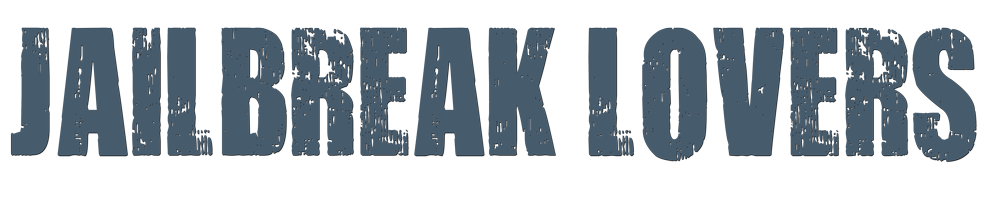 FOR LIFETIME AND STAR STARRING CATHERINE BELL One-LinerA dog trainer helps a prisoner escape from prison in one of her dog cratesSynopsisToby Dorr married the only boy she'd ever dated, raised a family, built a career, and went to church. When she lost her job and started a non-profit, teaching prisoners how to rehabilitate abused and rescued animals, no one could have anticipated that she would end up on the run, in a Tennessee love nest with 27-year-old convicted murderer, John Manard. 2 days before Valentine's Day, Toby drove out of the prison, her dogs loaded in the back of her van and John (who’d lost 25 lbs.) inside one of the crates. We will explore why this modern-day Bonnie and Clyde were willing to risk anything and everything to be together.ProducersExecutive ProducersANGELA MANCUSO
KATIE BOLAND
CATHERINE BELLTIMOTHY O. JOHNSON
STACY MANDELBERGProducerNAVID SOOFISupervising ProducerOLIVER DE CAIGNYKey CastKey Cast BiographiesCATHERINE BELLCatherine Bell is a busy actress, having projects left and right. Born in England to Peter and Mina Bell, her parents divorced when she was only two years old, and she ended up being raised by her maternal grandparents.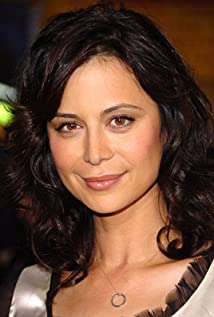 She went on to attend the University of California to pursue a career in medicine before dropping out to take a modeling opportunity in Japan. She then studied acting at the Beverly Hills Playhouse, where she was mentored by Milton Katselas. Bell's television debut was actually in 1990 on the sitcom "Sugar and Spice." By 1994 she landed a role on the big screen as Grace Lashield in “Men of War." Three years later, she landed the part of Lieutenant Colonel Sarah Mackenzie on "JAG." The show ran for 10 seasons from 1997 to 2005 before it was canceled.Bell went on to play Denise Sherwood on "Army Wives" from 2007 to 2013. She also acted as Cassie Nightingale on the 2015-2021 Hallmark series "Good Witch." She played the same character in the movie of the same name, which came out in 2008. During her reign on "JAG," Bell starred in smaller roles like 1998's "Cab to Cabana" and 2003's hit film "Bruce Almighty." She's also starred in a couple of Hallmark Christmas movies, including "Christmas in the Air" and "Home for Christmas Day" in 2017.Through the years, she's tried to balance her career with her personal life. She's made it work, one time even relocating to South Carolina where "Army Wives" was being filmed.TOM STEVENSTom Stevens was born on June 24, 1987, in Vancouver, British Columbia. The child of a writer, Diane Stevens (née Ried) and a visual artist, David Stevens, Tom was always encouraged to nurture his creativity and began playing music and writing songs at a young age. He first began acting in high school plays and received positive responses, but succumbed to nerves before his audition to theatre school and gave up acting for several years. After a period of working jobs in the service sector, including as a janitor, Stevens felt unfulfilled and turned back to acting. He was admitted to the Theatre program at Douglas College in 2007 and graduated in 2009.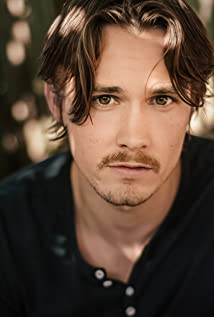 Shortly after graduating Tom secured his first paid acting job on Blue Mountain State in 2010. Stevens went on to work on numerous television and film productions across Canada, and in 2013 was cast as Eric Griffith on Hallmark Channel's Cedar Cove opposite Andie MacDowell and Dylan Neal. He reprised this role for two seasons. In 2015, Stevens was cast as Jason Higgins on Fox TV's Wayward Pines, a role for which he received his first Leo Award nomination and win. After appearing in the final two episodes of the first season, Stevens reprised the role as a main character in 2016 for the second season of Wayward Pines.Stevens regularly performs in theatre in Vancouver and received critical acclaim for his role as "Jerry" in The Zoo Story during Vancouver's 2014 Fringe Festival season.Stevens is also a singer, songwriter, and guitarist. He started and performed with Vancouver band AtomAtom from 2011 until 2013. ROMAN PODHORACanadian actor Roman Podhora is known for his work on Final Destination 5, Chicago, Legally Speaking, Recoil, Knockout, It's a Boy Girl Thing, Skinwalker, The Sentinel, Cinderella Man, Hooverville Cop, The Confessor,K-19: The Widowmaker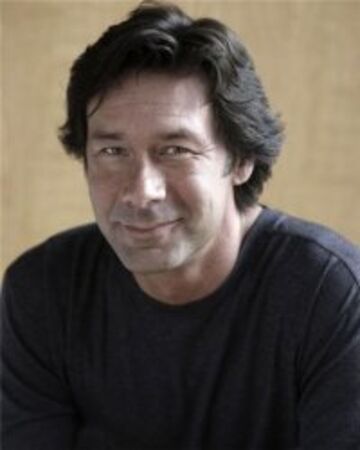 The Wishing Tree, When Danger Follows You Home and Sabotage.  He has also been seen in TV films Bottled with Love, Cooking with Love and Along Came a Nanny.Podhora has also appeared in several TV series such as Supergirl, Chronicle Mysteries, The Good Doctor, Fringe, and most recently the Netflix Mini Series, Maid.Production CreditsFull CastCasting byJUDY LEEProduction DesignerHEATHER COUTTSDirector of PhotographyANDY HODGSONEdited byDEVIN TAYLORMusic byHAL ROSENFELD
JUAN CARLOS ENRIQUEZ Written byANNE MARIE HESS
JODIE BURKEDirected byKATIE BOLANDFull CrewProducer BiographiesTIM JOHNSON – Executive ProducerTim Johnson is among the most active and reliable producers in the business thanks to top rate productions and global distribution appeal. Johnson is also responsible for producing the international hit series, DR. QUINN, MEDICINE WOMAN for CBS for over 5 seasons. During his 100-episode tenure, he also developed and produced the original docu-drama COLD CASE for CBS network, which was the very first program to integrate television with the Internet.Johnson has produced over 150 movies, 15 globally released series for every major US network - including ABC, Disney, CBS, NBC, Netfly, FOX and Sony.JOHNSON PRODUCTION GROUP The Johnson Production Group contracts globally to produce television content for international networks, studios and distributors. Based in Los Angeles and Vancouver, British Columbia, the company manages production, facilitates development and financing, procures distribution and guarantees quality and timely execution of its programs. While costs have gone up, so has the demand for quality. No longer is good enough, good enough. Johnson Production Group serves that segment when a show needs to be "A" quality, but produced efficiently enough to meet a locked budget. JPG specializes in value, protection of creative elements, and delivery of a quality finished product.ANGELA MANCUSO – Executive ProducerFormer President of Universal Cable Entertainment, Mancuso left the executive ranks to begin producing in 2003. As an executive, she developed the EMMY winning series MONK and BATTLESTAR GALACTICA, miniseries ATILLA, HELEN OF TROY, TRAFFIC, and others. Mancuso started her career at HBO, where she spent seven years helping launch original scripted programming for the network. After a stint at LIFETIME TV as head of production, she moved from NY to Los Angeles to take on UNIVERSAL STUDIO's initial foray into the world of cable television building a division that successfully produced successful series and movies for all major broadcast and cable networks.STACY MANDELBERG – Executive ProducerStacy Madelberg is known as a producer for the TV movies Haunting Sarah, Crazy Horse, Tornado!, My Son Is Innocent ,Terminal, and The Real World Movie: The Lost Season (TV Special), as well as executive producer for the TV Mini Series Invasion and TV Movie Bad to the Bone.OLIVER DE CAIGNY - Supervising ProducerOliver De Caigny is a Canadian producer originally from Belgium, his background in financing, production, and post production makes his a well-rounded producer for any type of production. His experience in financing and production agreements (film and TV series and movies-of-the week), distribution agreements (both domestic and foreign) as well as international co-productions, Canadian tax credit, Telefilm Canada and Canada Media Fund incentives provides him with a well-rounded background in development, production and distribution for motion pictures, television series and productions.NAVID SOOFI – Producer
Navid is the primary producer for Novus Ordo Seclorum. Navid’s passion for filmmaking along with his business and engineering background plays an important role in creating a successful and transparent business model. Navid has been in the entertainment industry for more than 13 years and has produced over 50 feature films, TV shows and commercials that have been featured on national television, international theatres, and new media platforms. His credits include Over the Moon in Love, The Mistletoe Secret, Random Acts of Christmas, Love Unleashed, Identity Theft of a Cheerleader, and A Mother on the Edge.KATIE BOLAND- DirectorBoland was born and raised in Toronto, to award-winning Canadian director Gail Harvey and journalist Kevin Boland and began her career as a child actor. Her first role was in the CBS mini-series The Third Twin (1997), opposite Kelly McGillis and Jason Gedrick.In her youth, Boland became well known for her roles in the Canadian children's television shows Noddy and The Zack Files. Since subsequently starred in the drama miniseries Terminal City (2005). In 2007, Boland starred as Christine in the Hallmark Channel original film The Note; she also starred in its 2009 sequel Taking a Chance on Love.In 2008, Boland appeared in Atom Egoyan's Adoration, and in 2009, she was chosen by Elle as one of three Canadians to watch. The following year, she played a supporting role in Michael Goldbach's Daydream Nation (2010). In 2012, she was featured in the Paul Thomas Anderson film The Master.In 2013, Boland wrote, produced, and starred in the Hulu web series Long Story, Short, co-created with her mother Gail Harvey, who also directed it. The series was filmed in the house where she grew up and was based on her personal essays "The Summer I Lost My Mind." For her role in the series, Boland won a Canadian Screen Award in 2014. She also won the Best Actress award at the inaugural Vancouver Web Series Festival, among other nominations, for her performance in Long Story, Short. Later that same year, she was chosen as one of Playback's annual "10 To Watch".From 2013 to 2015, Boland starred in the recurring role of Clarissa on the hit CW series Reign. In 2015, Boland played a supporting role in Born To Be Blue (2015), alongside Ethan Hawke, which premiered at the Toronto International Film Festival, and also starred as part of an ensemble cast in the film People Hold On, which was nominated for a Canadian Screen Award.In 2017, she starred in the low-budget thriller film Cardinals opposite Sheila McCarthy, Grace Glowicki, and Noah Reid. The film premiered in the Discovery section of the 2017 Toronto International Film Festival.In 2016, Boland was awarded a grant by bravoFACT to direct and star in a short film, which she also wrote, titled Lolz-Ita. The film is about the life of a naïve but internet savvy 22-year-old who becomes a celebrity on Instagram. Gail Harvey (her mother) and Lauren Collins co-produced the film alongside Boland. In 2017, it was announced that Lolz-Ita would screen at the TIFF Bell Lightbox as part of the Toronto International Film Festival's Share Her Journey campaign to "champion female storytellers". The film was also selected to screen at the 24th annual Austin Film Festival.In 2020, production began on Boland's full-length directorial debut, We're All in This Together. Based on the novel of the same name by Amy Jones, the film also stars Boland as twins Finn and Nicki Parker alongside Martha Burns and Alisha Newton. Boland wrote the screenplay adaptation. The film was released on 6 July 2021.In addition to acting, screenwriting, and directing, Boland has written a novel and works as an occasional journalist for the various media publications, including the Toronto Star, BlogTO, SheDoesTheCity, and TChad Quarterly. Boland's written work focuses mainly on women's issues and relationships.Billing BlockJohnson Production Group PRESENTS A Lifetime Original Movie "JAILBREAK LOVERS"
starring CATHERINE BELL  TOM STEVENS  ROMAN PODHORA  Casting by JUDY LEE  Production Designer HEATHER COUTTS  Director of Photography ANDY HODGSON  Edited by DEVIN TAYLOR  Music by HAL ROSENFELD  JUAN CARLOS ENRIQUEZ Supervising Producer OLIVER DE CAIGNY  Executive Producers  ANGELA MANCUSO  KATIE BOLAND  CATHERINE BELL  TIMOTHY O. JOHNSON  STACY MANDELBERG  Produced by NAVID SOOFI  Written by ANNE MARIE HESS  JODIE BURKE  
Directed by KATIE BOLAND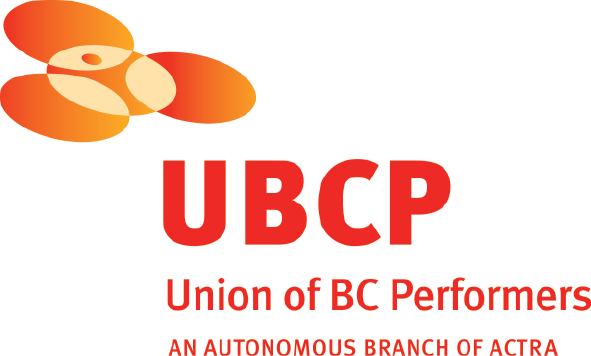 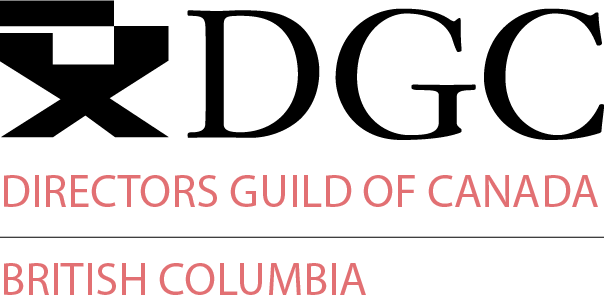 With the participation of the Province of British Columbia 
Film Incentive BCThe Canadian Film or Video Production Tax Credit
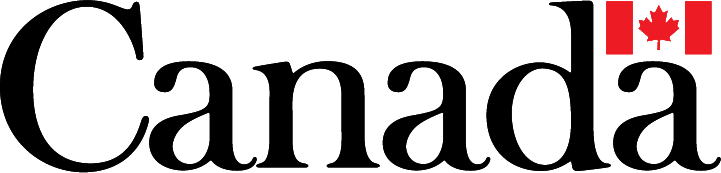 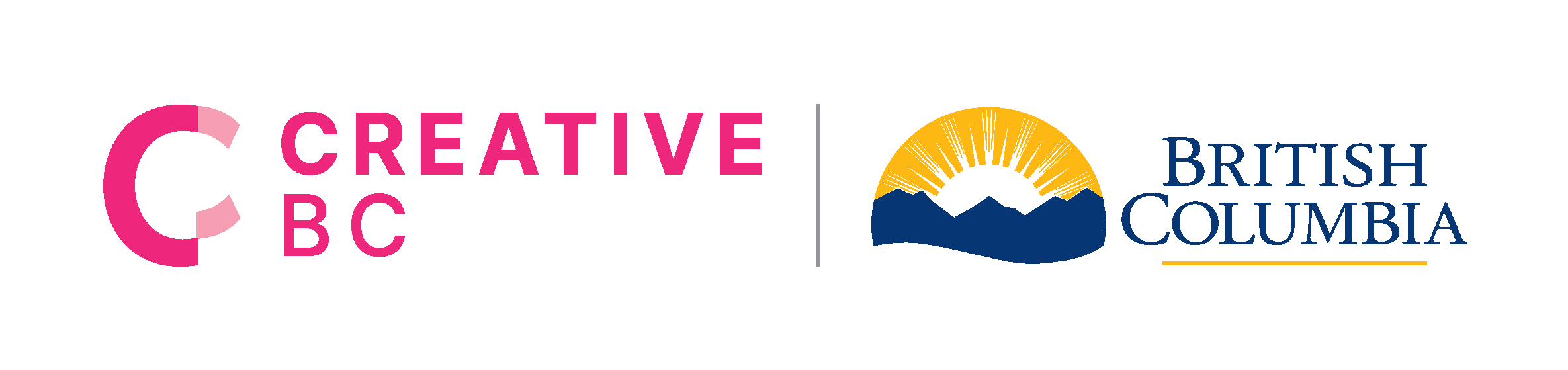 © MMXXII Crate Productions Inc.  All Rights Reserved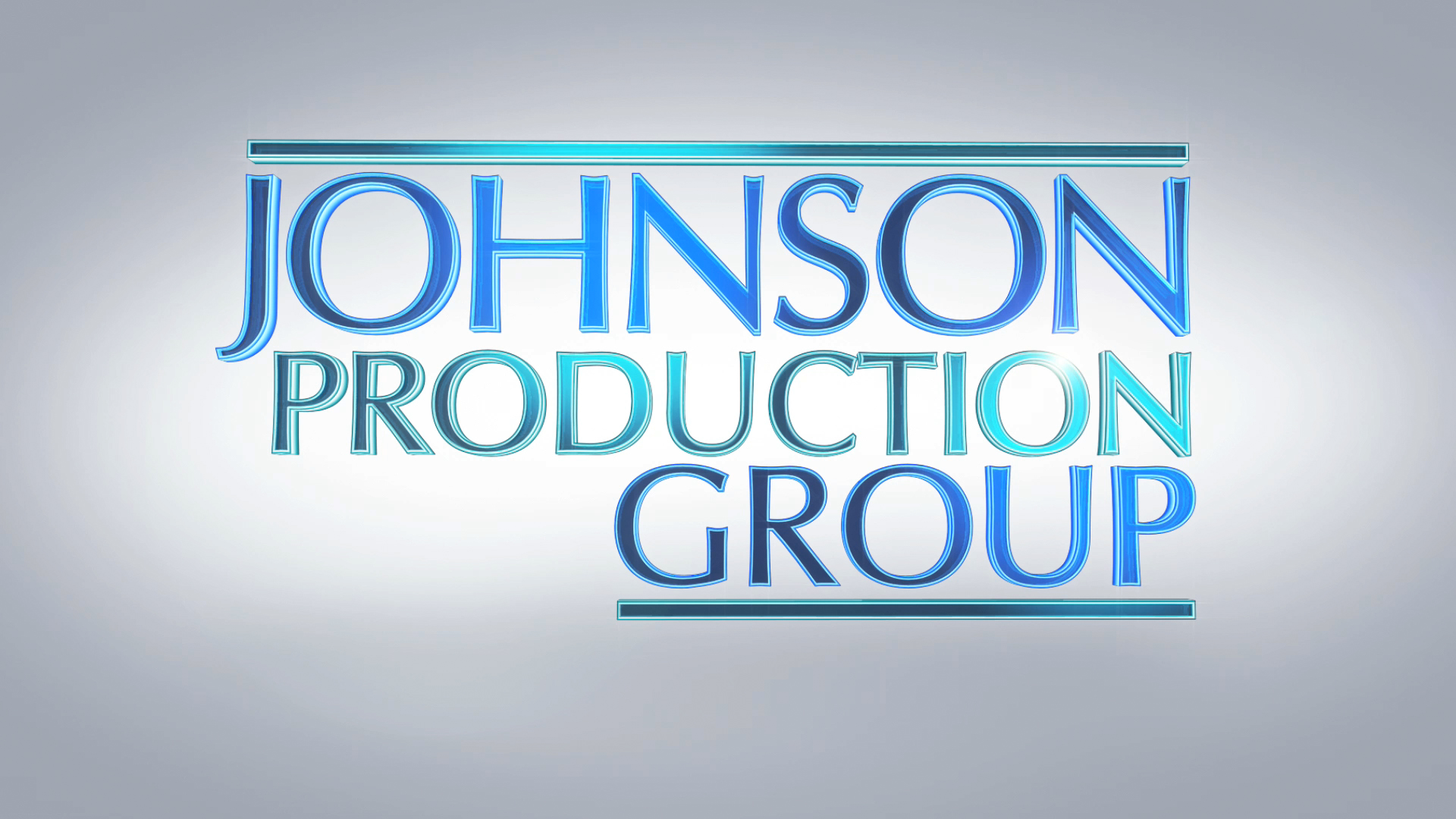 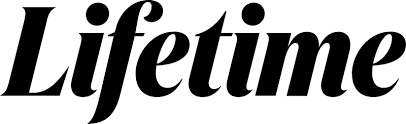 Meta DataLONG (max 3000 characters) synopsisToby Dorr married the only boy she'd ever dated, raised a family, built a career, and went to church. When she lost her job and started a non-profit, teaching prisoners how to rehabilitate abused and rescued animals, no one could have anticipated that she would end up on the run, in a Tennessee love nest with 27-year-old convicted murderer, John Manard. 2 days before Valentine's Day, Toby drove out of the prison, her dogs loaded in the back of her van and John (who’d lost 25 lbs.) inside one of the crates. We will explore why this modern-day Bonnie and Clyde were willing to risk anything and everything to be together. (625)MEDIUM (max 500) synopsisToby Dorr married, raised a family, built a career, and went to church. When she lost her job and started a non-profit teaching prisoners how to rehabilitate abused and rescued animals, no one could have anticipated that she would end up on the run, in a Tennessee love nest with 27-year-old convicted murderer, John Manard. 2 days before Valentine's Day, Toby drove out of the prison, her dogs loaded in the back of her van and John (who’d lost 25 lbs.) inside one of the crates. (480)SHORT (max 100 characters) synopsisA dog trainer helps a prisoner escape from prison in one of her dog crates (74)5 KEY WORDSPrisoner, animal rescue, dog crateCHARACTERToby YoungJohn MaynardPat YoungACTORCATHERINE BELLTOM STEVENSROMAN PODHORAActorsCATHERINE BELLTOM STEVENSROMAN PODHORAKALYN MILESELINET LOUICIUSASH LEEDEAN MCKENZIEELAN ROSS GIBSONJERRY WASSERMANLEO CHIANGJOHNNIER MEJIAJASON BURKARTAQQALU MEEKISJASMINE LUKUKUMIKE MENEERZAHRA ALANIGRACE CHINPRINCE JUSTIN ATKINSONNICK THORPNICHOLAS HARRISONRoleToby YoungJohn MaynardPat YoungDeb OdumPrisoner DarnelDamian JenkinsDeputy Jerry BlakePeggy PhalenJames PhalenDetective Michael RobertsPrisoner MateoCorrections Officer Prison GuardDr. Maria SanchezReporterFemale ReporterOverzealous Reporter 2OfficerInmate 1US Marshal 1THOMAS STANFORDAssociate ProducersDARREN ROBSONTIM SPENCERICK PEARCEStunt CoordinatorREBECCA FERGUSONToby Stunt DoubleLEIF HAVDALEJohn Stunt Double
Officer Stunt Double
Stunt DriverCOULTON JACKSONMICHAEL MITCHELLDARREN ROBSONProduction ManagerJEFF CROFTFirst Assistant DirectorAKRAM FAKHFAKHSecond Assistant DirectorNAOMI POLKRUSTY ROSSSet DecoratorAARON WILSONAssistant Set DecoratorCLARA JOY SALAMEHOn Set DresserRYAN BIEBERSTEINDressersAMY LYNCHNATALIE MUSSELLJAIMIE LIEVERSBILLY ANTHONY RILEYRICARDO ESPINOZAKSENIIA LIEONTIEVAProps MasterANDREW SHOEMAKERPropsSELENA TAYLORHair StylistKATHLEEN FOWLSTONEMake-UpJADEN DEVINECostume DesignerSOPHIA NIEWERTHAssistant Costume DesignerMATTHEW PASSARELLISet SupervisorCASSANDRA GUEVARA-CLARKTruck CostumerTITOUAN FOURNIERFirst Assistants CameraMIUER SUWILLIAM CHURCHSecond Assistants CameraTYLER OLCHOWYANDREW MARK MILLERCamera Operator/Drone OperatorPETER PARKCamera OperatorAUSTIN POITRAS-PRENTICEGafferANDREW LIVSEYKAID KRAWCHUK
Electrics
LEE DEHAANNICHOLAS DUTKATREVOR HATELTGenny OperatorIAN NOLANKey GripMARK KENTBest Boy GripCONNEL MCLEODGripsMARC BARILANDRES NINODolly GripPETER GIBSONTransport CoordinatorCOSTAS PAPADOPOULOSTransport CaptainBEN BENAMMARDriversROBIN LAWRENCE


GORDON MACKAYEUGENE GILLISRONALD SCOTT REDBURNANTON PAGNUCCOCRAIG DRIEDIGERBARRY HUNTSecurity CoordinatorMEGHAN RILEYSecurityJOSEPH BUCCIROBERT GUDLJEKHARPREET KAULDHAR

LINDA LARSONBALWINDER KAUR SALLCATHY STRANBERGHARPREET K. THINDROBERT BRICKERLocation ManagerANA NUNESAssistant Location ManagerCAMERON CHEVELDAVEKey Location AssistantsCHRISTOPH BLASCHKEJANA QUADRELLIERICA KARAMESINIS

Location AssistantsLIANA BABINAUDREY FOOTHOMAS LAMONTSHAE L FORBESEMILIA SAINZ SOLERProduction Sound MixerELSY DAGDUG CHAMELISBoom OperatorCHRISTOPHER DOERKSENScript SupervisorPARALEE COOKProduction AccountantROBERT JAY DEACHMANProduction Accountant AssistantTHOMAS STANFORDBusiness AffairsJEFF DESMARAISProduction CoordinatorKARRY CROFT
BLAINE ANDERSONAssistant Production CoordinatorsJESSICA CLAYBOCraft Service/First AidMELANIE MUNOZCraft Service/First Aid AssistantsMICHELLE MAYHEWKAYLA BROWNCOVID SpecialistsBERNICE WADDELLCHRIS BILLON
JOHN-JOHN TRAOREThird Assistant DirectorBIG SKY CATERINGCateringJASON FRANK KINGChefsCAMERON WINTERSFOOK SIN CHOOAssistant ChefMAIA MICHAELSCasting AssistantLA HILTSExtras CastingVERONICA CORMIERStand-InCOASTAL CLEARANCESScript Clearances byCHANDLER FOGDEN ALDOUS 
LAW CORPORATIONLegal Services byFRONT ROW INSURANCE BROKERSInsurance byTIM SPENCEPost Production SupervisorJAMIE LAMPost Production CoordinatorRON PENCHALAIYAAssistant EditorMEL CORRIGANFirst Assistant Editor
Second Assistant EditorsMARCO ZODIOSO YOUNG PARKMARCEL VANDERWEKKENVisual EffectsSEÁN TRAVERSColouristMAVERICK POST GROUPSound Facilities Provided byGREGOR PHILLIPSSupervising Sound EditorELAN GABRIELDialogue EditorDON MANNSFX EditorELAN GABRIELBackgrounds EditorALEX MACIAFoley ArtistsDEVON QUELCHMAY GUIMARAESADR MixerGREGOR PHILLIPSRe-Recording Mixer